ADMISSION NOTICESPOT COUNSELING FOR MBBS COURSE –2018-19 SESSIONSpot Counseling for filling up vacant MBBS Seats of AIIMS Raipur if any, for July 2018 session (after Open Counseling) is scheduled to be held on 30.08.2018 at 2.00 PM at AIIMS Raipur. Following shall be the terms and conditions for the spot counseling:All those candidates who have qualified in the entrance examination i.e. have secured not less than 50% for General category, 45% for OBC and 40 % for ST/ SC category and PWBD – cutoffs of the respective category in the entrance examination will be eligible to participate in the spot counseling subject to submission of documentary evidence of percentile score card which was uploaded by the examination section on website www.aiimsexams.orgCandidates desirous of seeking admission in the spot counseling should register via email to academics@aiimsraipur.edu.in with the subject line “Registration for Spot Counseling for MBBS for AIIMS Raipur 2018-19 session” by 2 PM on 29.08.2018 and are required to remain physically present at AIIMS Raipur along with all original certificates/documents mandatorily. The seats will be filled by merit of MBBS CBT-Online entrance exam (2018-19 session) conducted by AIIMS, New Delhi on 26.05.2018/27.05.2018. Candidates without original certificates will not be allowed to attend the Spot Counselling.No authorized representative will be allowed to attend the Spot Counselling.The allocation of seats will be made strictly as per rank/merit of candidates in the entrance examination and on the terms and conditions as mentioned in the prospectus.In case during the Spot Counselling if any ST seats remain vacant (after calling all eligible candidates of ST category) then seat will be transferred to SC category and vice-versa. However, even after interchanging the SC/ST seats, the seats reserved for SC/ST candidates remain vacant, then these seats shall be made available to the candidates of General Category. Similarly, in case the OBC seats remain vacant after calling all eligible OBC candidates then these seats shall be made available to the candidates who belong to General Category.The selected candidates are required to join immediately after they are found medically fit. No extension under any circumstances will be granted.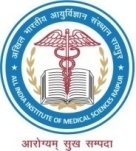 अखिल भारतीय आयुर्विज्ञान संस्थान, रायपुर (छत्तीसगढ़)All India Institute of Medical Sciences, RaipurTatibandh, GE Road,Raipur 492 099 (Chhattisgarh)